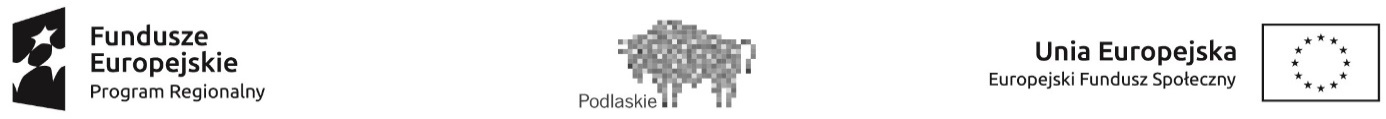 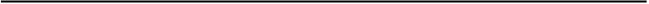 OŚWIADCZENIEO NIEPOZOSTAWANIU / POZOSTAWANIU W ZWIĄZKU MAŁŻEŃSKIM /
USTANOWIONEJ MAŁŻEŃSKIEJ ROZDZIELNOŚCI MAJĄTKOWEJNiniejszym oświadczam, że:1) nie pozostaję w związku małżeńskim 2) pozostaje w związku małżeńskim3) co do przedmiotów i środków wchodzących w zakres przedsięwzięcia ustanowiono rozdzielność majątkową między mną tj. …………………………………………………………………………………………………………..……., (Imię i nazwisko)zamieszkałym/zamieszkałą ……………………………………………………………………………………………..………………..,                                                                                        (Adres zamieszkania)legitymującym/legitymującą się dokumentem tożsamości ……………………………………..……………………….,                                                                                                                                           (Seria i numer dowodu tożsamości)a moim współmałżonkiem …………………………………………………………………………………………………………………. (Imię i nazwisko)zamieszkałym/zamieszkałą ………………………………………………………………………………………………………….…..,                                                                                        (Adres zamieszkania)legitymującym/legitymującą się dokumentem tożsamości ………………………….………………………………….…                                                                                                                           (Seria i numer dowodu tożsamości)Rozdzielność majątkową ustanowiono na podstawie:-	umowy o ustanowieniu rozdzielności majątkowej z  dnia …………….……………..………. 
Nr Repetytorium ……………………………………………….….. **-	wyrok sądu o ustanowieniu rozdzielności majątkowej pomiędzy małżonkami z dnia ……………………..….. sygn. akt ………………………………**-	z mocy prawa na podstawie art.53 § 1 ustawy z dnia 25 lutego 1964 r. Kodeks rodzinny 
i opiekuńczy (Dz. U. Nr 9, poz. 59 z późn. zm.) w związku z orzeczeniem sądu 
o ubezwłasnowolnieniu małżonka z dnia ………………….……  sygn. akt ………………….……** 3) Jestem świadomy/a odpowiedzialności karnej wynikającej z art. 297 § 1 ustawy z dnia 6 czerwca 1997r. Kodeks Karny (Dz.U. z 1997r, Nr 88, poz. 553 z późn. zm.) za składanie nierzetelnych oświadczeń, o których mowa w art. 297 § 1 ustawy oraz możliwości utraty pomocy finansowej 
w ramach RPO WP 2014-2020, jeśli miały one wpływ na jej przyznanie lub udzielenie.……………………………..…………………                        …………..............…………..……………………..…..…………………            (miejscowość, data)				       (czytelny podpis Uczestnika Projektu/Poręczyciela1)